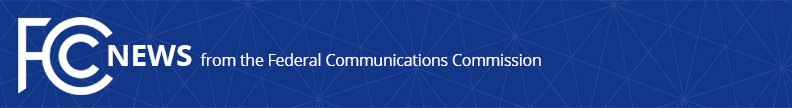 Media Contact: Paloma Perezpaloma.perez@fcc.govFor Immediate ReleaseFCC ADOPTS REPORT AND ORDER TO IMPLEMENT EMERGENCY BROADBAND BENEFIT PROGRAMUnanimous Vote Establishes Federally Funded Broadband Discount Program to Help Households Afford Internet Service During the Pandemic; FCC Intends to Open Program to Eligible Households within 60 Days As Providers Sign Up and Systems Put in Place  -- WASHINGTON, February 25, 2021—Today, the FCC voted to formally adopt a Report and Order that establishes the Emergency Broadband Benefit Program, a $3.2 billion federal initiative to provide qualifying households discounts on their internet service bills and an opportunity to receive a discount on a computer or tablet.  “Today the Federal Communications Commission made history.  It adopted rules for the nation’s largest-ever program to help households nationwide afford broadband service.  This $3.2 billion program was designed to lower the cost of high-speed internet service for those struggling to get the connectivity they need during the ongoing pandemic.  It’s a challenge that is all too real for too many families. “This is a program that will help those at risk of digital disconnection.  It will help those sitting in cars in parking lots just to catch a Wi-Fi signal to go online for work.  It will help those lingering outside the library with a laptop just to get a wireless signal for remote learning.  It will help those who worry about choosing between paying a broadband bill and paying rent or buying groceries.  In short, this program can make a meaningful difference in the lives of people across the country.  That’s why our work is already underway to get this program up and running, and I expect it to be open to eligible households within the next 60 days as providers sign up and program systems are put in place.  I have confidence in our staff that we will do this carefully, swiftly and the right way,” said Acting Chairwoman Jessica Rosenworcel.The Emergency Broadband Benefit Program will provide eligible households with discounts of up to $50 a month for broadband service, and up to $75 a month if the household is on Tribal lands.  It also will provide a one-time discount of up to $100 on a computer or tablet for eligible households. Under the law, the Emergency Broadband Benefit Program is open to households that participate in an existing low-income or pandemic relief program offered by a broadband provider; Lifeline subscribers, including those that are on Medicaid or accept SNAP benefits; households with kids receiving free and reduced-price lunch or school breakfast; Pell grant recipients; and those who have lost jobs and seen their income reduced in the last year.  ###
Media Relations: (202) 418-0500 / ASL: (844) 432-2275 / Twitter: @FCC / www.fcc.gov This is an unofficial announcement of Commission action.  Release of the full text of a Commission order constitutes official action.  See MCI v. FCC, 515 F.2d 385 (D.C. Cir. 1974).